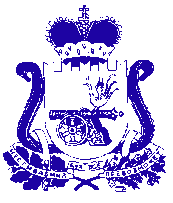 АДМИНИСТРАЦИЯ МУНИЦИПАЛЬНОГО ОБРАЗОВАНИЯ «КАРДЫМОВСКИЙ РАЙОН» СМОЛЕНСКОЙ ОБЛАСТИП О С Т А Н О В Л Е Н И Еот  03.12.2015 года  № 00745Администрация муниципального образования «Кардымовский район» Смоленской области п о с т а н о в л я е т:Внести следующие изменения в муниципальную программу «Поддержка развития кадрового потенциала органов местного самоуправления муниципального образования «Кардымовский район» Смоленской области» на  2014-2020 годы, утвержденную постановлением Администрации муниципального образования «Кардымовский район» Смоленской области от 17.12.2014 № 00881 (далее - программа):В «Паспорте муниципальной программы» позицию «Объемы и источники финансирования программы» изложить в новой редакции:1.2. Пункт 1 в таблице, расположенной в  разделе 2. «Цели, задачи и целевые показатели программы»,  изложить в следующей редакции:  В разделе 4. «Обоснование ресурсного обеспечения программы» абзац: «Общий объем финансирования Программы» изложить в следующей редакции: «Общий объем финансирования Программы составляет 228,844 рублей, в т.ч.:- 2014 год -  29,400 тыс. рублей, из них- средства областного бюджета – 10,584 тыс. рублей;- средства местного бюджета – 18,816 тыс. рублей;- 2015 год – 39,201 тыс. рублей, из них:- средства областного бюджета – 13,192 тыс. рублей;- средства местного бюджета – 26,009 тыс. рублей;- 2016 год – 43,791 тыс. рублей, из них:- средства областного бюджета – 0,0 тыс. рублей;- средства местного бюджета – 43,791 тыс. рублей;- 2017 год – 29,113 тыс. рублей, из них:- средства областного бюджета – 0,0 тыс. рублей;- средства местного бюджета – 29,113 тыс. рублей;- 2018 год – 29,113 тыс. рублей, из них:- средства областного бюджета – 0,0 тыс. рублей;- средства местного бюджета – 29,113 тыс. рублей;- 2019 год – 29,113 тыс. рублей, из них:- средства областного бюджета – 0,0 тыс. рублей;- средства местного бюджета – 29,113 тыс. рублей;- 2020 год  – 29,113 тыс. рублей, из них:- средства областного бюджета – 0,0 тыс. рублей;- средства местного бюджета – 29,113 тыс. рублей».В приложении «Перечень программных мероприятий» к муниципальной программе «Поддержка развития кадрового потенциала органов местного самоуправления муниципального образования «Кардымовский район» Смоленской области на 2014-2020 годы внести следующие изменения:2.1.  В задаче 1. «Развитие системы профессионального образования, профессиональной подготовки, переподготовки и повышения квалификации кадров для органов местного самоуправления муниципального образования «Кардымовский район» Смоленской области» - п.1 изложить в следующей редакции:- позицию «Итого» изложить в следующей редакции:2.2.  Позицию «Всего по программе» изложить в следующей редакции:3.Настоящее постановление опубликовать в Кардымовской районной газете «Знамя труда».Контроль исполнения настоящего постановления возложить на управляющего делами Администрации муниципального образования «Кардымовский район» Смоленской области В.Г.Макарова.5. Настоящее постановление вступает в силу со дня его подписания.О внесении изменений в муниципальную программу «Поддержка развития кадрового потенциала органов местного самоуправления муниципального образования «Кардымовский район» Смоленской области» на 2014-2020 годыОбъемы  и  источники  финансирования
программы                           Общий объем финансирования Программы составляет 228, 844 рублей, в т.ч.:- 2014 год -  29,400 тыс. рублей, из них:- средства областного бюджета – 10,584 тыс. рублей;- средства местного бюджета – 18,816 тыс. рублей;- 2015 год – 39,201 тыс. рублей, из них:- средства областного бюджета – 13,192 тыс. рублей;- средства местного бюджета – 26,009 тыс. рублей;- 2016 год – 43,791 тыс. рублей, из них:- средства областного бюджета – 0,0 тыс. рублей;- средства местного бюджета – 43,791 тыс. рублей;- 2017 год – 29,113 тыс. рублей, из них:- средства областного бюджета – 0,0 тыс. рублей;- средства местного бюджета – 29,113 тыс. рублей;- 2018 год – 29,113 тыс. рублей, из них:- средства областного бюджета – 0,0 тыс. рублей;- средства местного бюджета – 29,113 тыс. рублей;- 2019 год – 29,113 тыс. рублей, из них:- средства областного бюджета – 0,0 тыс. рублей;- средства местного бюджета – 29,113 тыс. рублей;- 2020 год  – 29,113 тыс. рублей, из них:- средства областного бюджета – 0,0 тыс. рублей;- средства местного бюджета – 29,113 тыс. рублей.№            Наименование мероприятий20142015 2016 20172018201920201. Количество работников органов    местного             самоуправления муниципального образования «Кардымовский район» Смоленской области, обучающиеся заочно путем софинансирования обучения13333331Организация обучения по заочной форме кадров Администрации муниципального образования «Кардымовский район» Смоленской области и ее структурных подразделений, а также лиц, состоящих в кадровом резерве на замещение вакантных должностей муниципальной службы2014 -2020 годыАдминистрация муниципального образования «Кардымовский район» Смоленской области (далее – Администрация района), Департамент Смоленской области по вопросам местного самоуправления (по согласованию), учреждения высшего профессионального образования Смоленской области (по согласованию)   23,776205,06810,58418,81613,19226,0090,043,7910,029,1130,029,1130,029,1130,029,113Областной бюджетМестный бюджетИтого:в том числе:      228,84429,40039,20143,79129,11329,11329,11329,113Средства областного бюджета23,77610,58413,1920,00,00,00,00,0Средства местного бюджета205,06818,81626,00943,79129,11329,11329,11329,113Всего по программе:в том числе:228,84429,40039,20143,79129,11329,11329,11329,113Средства областного бюджета23,77610,58413,1920,00,00,00,00,0Средства местного бюджета205,06818,81626,00943,79129,11329,11329,11329,113Глава муниципального образования «Кардымовский район» Смоленской областиО.В. Иванов